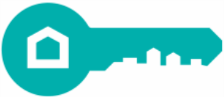 Heading HomeJob Title:	Case ManagerProgram:	Wellness Two Hotel Family ShelterReports To:	Housing DirectorHours:		8:00 am – 4:00pmExempt X	Non-Exempt  Position Summary:The Case Manager is responsible for the case management services at the Wellness Hotel.  The Wellness Hotel was established by the City of Albuquerque Department of Family and Community Services to reduce density of the congregate shelter population at the WEHC and provide a non-congregate shelter option for homeless individuals most at risk of severe impacts if they contracted COVID-19 because of age or underlying medical conditions.  The Wellness Hotel serves as a voluntary extension of the City’s emergency shelter program during the COVID-19 pandemic period as it continues to threaten public health.  Essential Duties & Responsibilities:Provides intensive case management and housing coordination, focused on transitioning clients to permanent housingCoordinates case management with existing case managersAssists clients in their housing searchDetermines clients' needs by conducting initial assessmentsAssists clients with securing appropriate resources for mental health services and treatment and substance use management by connecting them with site service partnersProvides benefits counseling and advocacyAssists clients with basic money management and other independent living skills training and assistanceMaintains clients' recordsAccurately documents visit via case notesProvides client status updates and discharge informationParticipates in case staffingUpdates job knowledge by participating in educational opportunities; reading professional publications; maintaining personal networksMust be HMIS certified or able to achieve certification or work with Heading Home HMIS personnel The responsibility of all Heading Home employees includes the following:Always represent and promote Heading Home in a positive and professional manner.Maintain good attendance and punctuality in keeping with Heading Home Policies.Attend all staff and organizational meetings as required.Observe and practice safe work habits and practices in compliance with regulations, statutes, and organizational policies.Maintain client, resident, guest and organizational confidentiality in compliance with organizational policies and procedures.Read, understand and comply with all guidelines of the Heading Home Employee Handbook.Qualifications: Must have excellent written communication skills in order to complete all required documentation and effectively communicate client progress.  Applicants with specialized training in client engagement, motivational interviewing, conflict resolution, harm reduction, early childhood development and trauma informed care, are preferred. Prior work experience with individuals experiencing homelessness is required.Education and/or Experience:This position requires a degree in Social Work, Education, Counseling, Psychology, Sociology, Criminal Justice, Family Studies or a related degree and one year of any combination of experience.  Prior experience may be substituted for degree.Skills:Excellent computer and keyboarding skills.Ability to communicate effectively both orally and in writing.Ability to maintain positive interpersonal skills across a broad range of professional situations.Ability to meet deadlines.Knowledge of Microsoft Word, Excel, PowerPoint, and Outlook.Knowledge of area service providers and community resources.Knowledge of similar community programs.  Ability to communicate effectively orally and in writing.Other RequirementsValid New Mexico driver’s license and reliable transportation.Ability to navigate stairs, ladders, ramps and uneven terrain. MANDT and CPR/ First Aid Certification is required, or ability to become certified within 30 days of hire.This job description does not constitute an employment agreement between the employer and employee. This document is subject to change by the employer as the needs of the employer and requirements of the job change.  Print Name: _________________________________________	Date:  ____________        Wellness Hotel Case ManagerSignature: _________________________________________	Date:  ____________        Wellness Hotel Case ManagerSignature: _________________________________________	Date:  ____________        Program Director 